BBank Mergers Act 1997Portfolio:TreasurerAgency:Department of TreasuryBank Mergers Act 19971997/00823 Jun 199723 Jun 1997 (see s. 2)Acts Amendment and Repeal (Financial Sector Reform) Act 1999 s. 611999/02629 Jun 19991 Jul 1999 (see s. 2(1) and Gazette 30 Jun 1999 p. 2905)Corporations (Consequential Amendments) Act 2001 s. 2202001/01028 Jun 200115 Jul 2001 (see s. 2 and Gazette 29 Jun 2001 p. 3257 and Cwlth. Gazette 13 Jul 2001 No. S285)Reprint 1 as at 20 Feb 2004 Reprint 1 as at 20 Feb 2004 Reprint 1 as at 20 Feb 2004 Reprint 1 as at 20 Feb 2004 Statutes (Repeals and Miscellaneous Amendments) Act 2009 s. 232009/00821 May 200922 May 2009 (see s. 2(b))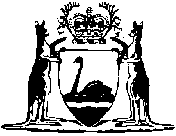 